ใบรายงานผลการประชุมเชิงปฏิบัติการพัฒนาจริยคุณผู้บริหารและครูแกนนำโครงการโรงเรียนคุณธรรม สพฐ. กิจกรรมคืนคุณธรรมสู่ห้องเรียนด้วยโครงงานวันที่ ๑๕ กันยายน ๒๕๖๑*********************วันที่ ๑๗ เดือนกันยายน พ.ศ.๒๕๖๑เรื่อง   การประชุมเชิงปฏิบัติการพัฒนาจริยคุณผู้บริหารและครูแกนนำ โครงการโรงเรียนคุณธรรม สพฐ.          กิจกรรมคืนคุณธรรมสู่ห้องเรียนด้วยโครงงานเรียน   ผู้อำนวยการโรงเรียนบ้านคอแลน          ตามที่ข้าพเจ้านายจงรัก  สุดชัย ได้รับมอบหมายให้เข้าร่วมการประชุมเชิงปฏิบัติการพัฒนาจริยคุณผู้บริหารและครูแกนนำ โครงการโรงเรียนคุณธรรม สพฐ. กิจกรรมคืนคุณธรรมสู่ห้องเรียนด้วยโครงงาน ที่หอประชุมสิริโพธิ์แก้วสังกัดสำนักงานเขตพื้นที่การศึกษาประถมศึกษาอุบลราชธานี เขต ๕ ข้าพเจ้าขอเสนอรายงาน  ดังรายละเอียดต่อไปนี้๑. หัวข้อเรื่อง  การประชุมเชิงปฏิบัติการพัฒนาจริยคุณผู้บริหารและครูแกนนำโครงการโรงเรียนคุณธรรม                     สพฐ. กิจกรรมคืนคุณธรรมสู่ห้องเรียนด้วยโครงงาน๒. วัน เดือน ปี  วันที่ ๑๕ กันยายน ๒๕๖๑ ระยะเวลา  ๑  วัน ๓.  สถานที่    หอประชุมสิริโพธิ์แก้ว  สำนักงานเขตพื้นที่การศึกษาประถมศึกษาอุบลราชธานี เขต ๕๔. หน่วยงานผู้จัด   สำนักงานเขตพื้นที่การศึกษาประถมศึกษาอุบลราชธานี เขต ๕๕. ประธานดำเนินงานฯ  นายเพิ่มพูน สุทโทธรรมรัตน์ รองผู้อำนวยการ สพป.อ.บ. ๕๖. ผู้เข้าร่วมการประชุมเชิงปฏิบัติการพัฒนาจริยคุณผู้บริหารและครูแกนนำ โครงการโรงเรียนคุณธรรม      สพฐ. กิจกรรมคืนคุณธรรมสู่ห้องเรียนด้วยโครงงาน ประกอบด้วย๑.ผู้บริหารและครูแกนนำโครงการโรงเรียนคุณธรรม ๗. การดำเนินงานการประชุมเชิงปฏิบัติการพัฒนาจริยคุณผู้บริหารและครูแกนนำ โครงการโรงเรียน   คุณธรรม สพฐ. กิจกรรมคืนคุณธรรมสู่ห้องเรียนด้วยโครงงาน ดังนี้วันที่ ๑๕ กันยายน ๒๕๖๑ 	เวลา ๐๗.๓๐ น. ข้าพเจ้าเดินทางถึง หอประชุมสิริโพธิ์แก้ว  สำนักงานเขตพื้นที่การศึกษาประถมศึกษาอุบลราชธานี เขต ๕ เวลา ๐๘.๐๐ น. ลงทะเบียนเข้าร่วมการประชุมเชิงปฏิบัติการพัฒนาจริยคุณผู้บริหารและครูแกนนำ โครงการโรงเรียนคุณธรรม สพฐ. กิจกรรมคืนคุณธรรมสู่ห้องเรียนด้วยโครงงานเวลา ๐๙.๐๐ น. นายเพิ่มพูน สุทโทธรรมรัตน์ รองผู้อำนวยการ สพป.อ.บ. ๕ เป็นประธานกล่าวเปิดการประชุมเชิงปฏิบัติการพัฒนาจริยคุณผู้บริหารและครูแกนนำ โครงการโรงเรียนคุณธรรม สพฐ. กิจกรรมคืนคุณธรรมสู่ห้องเรียนด้วยโครงงาน เวลา ๐๙.๑๕ น.คณะวิทยากรได้บรรยายให้ความรู้แก่ผู้เข้าประชุม เกี่ยวกับความสำคัญของโรงเรียนคุณธรรมเวลา ๑๒.๐๐ น.พักรับประทานอาหารเที่ยงเวลา ๑๓.๐๐ น. คณะวิทยากรได้บรรยายให้ความรู้แก่ผู้เข้าประชุม เกี่ยวกับแนวทางการปฏิบัติของโรงเรียนคุณธรรม และให้เข้ากลุ่มระดมสมอง และนำเสนอผลงานของกลุ่มเวลา ๑๗.๓๐ น.เดินทางกลับถึงบ้านโดยสวัสดิภาพ๘. ประโยชน์ที่ได้รับ         ๑.ผู้บริหารและครูผู้เข้าประชุมได้รับความรู้เกี่ยวกับโครงการโรงเรียนคุณธรรมและสามารถนำความรู้ที่ได้รับมาพัฒนาโรงเรียนของตนเอง เพื่อให้ครูและเด็กมีคุณธรรมจริยธรรมที่เพิ่มมากขึ้นและดำรงชีวิตอยู่ในสังคมได้อย่างมีความสุข         ๒.ผู้บริหารและครูผู้เข้าประชุมมีทักษะและประสบการณ์ในการเข้ารับการประชุมเพิ่มมากขึ้น และสามารถนำความรู้ที่ได้รับมาปรับใช้ในชีวิตประจำวันได้อย่างเหมาะสม                                                                       ลงชื่อ …………………….……………….ผู้รายงาน                                                                                      (นายจงรัก สุดชัย)                                                                                         ตำแหน่ง ครูความคิดเห็นของผู้บริหาร………………………………………………………………………………………………………………………………………………………………………………………………………………………………………………………………………………………………………………………………………………………………………………………………………………………………………………………………………………………………………………………………………………………………………………………………………………………………………………………………………………………………………………………………………………………………………………………………………………………………………………………………………………………………………………………………………………………………ลงชื่อ ………………………………………………                                                                   (นายทรงศักดิ์   พรหมธิดา)                                                                ตำแหน่ง  ผู้อำนวยการโรงเรียนบ้านคอแลน                                                             ……/……………./……..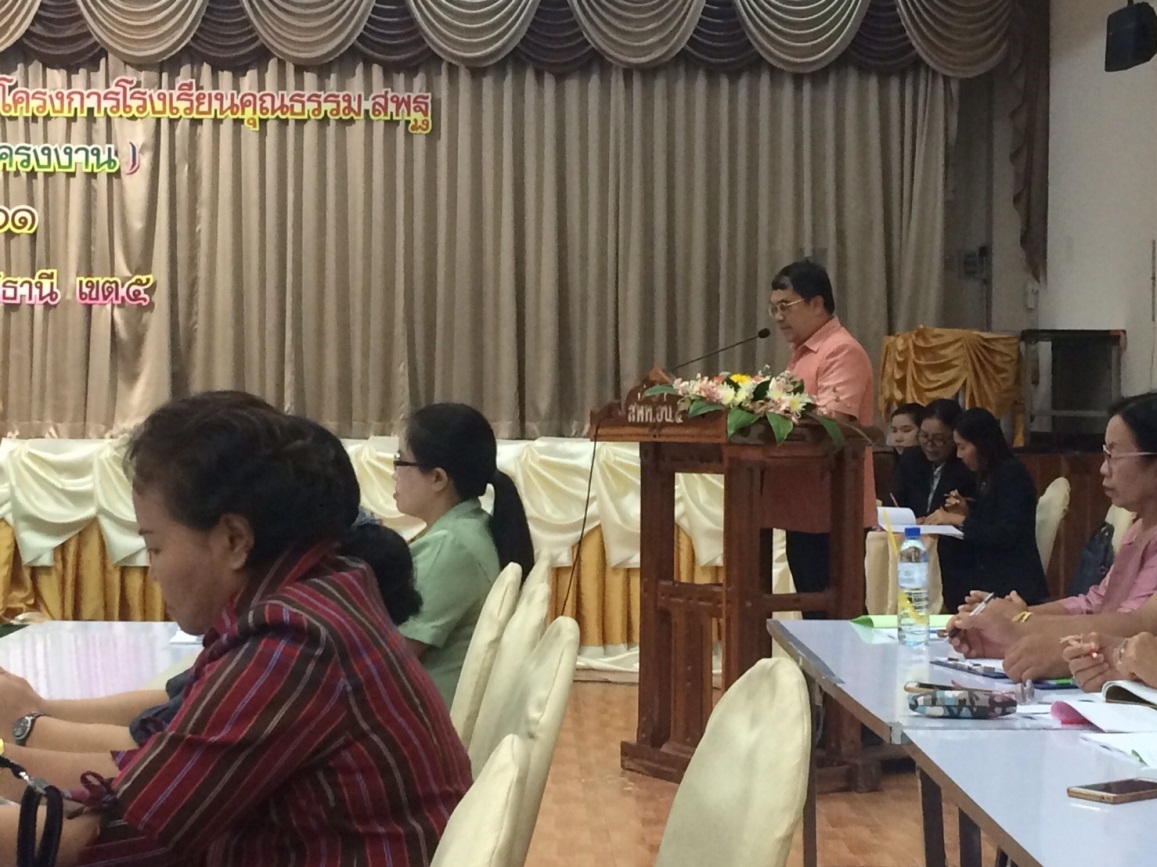 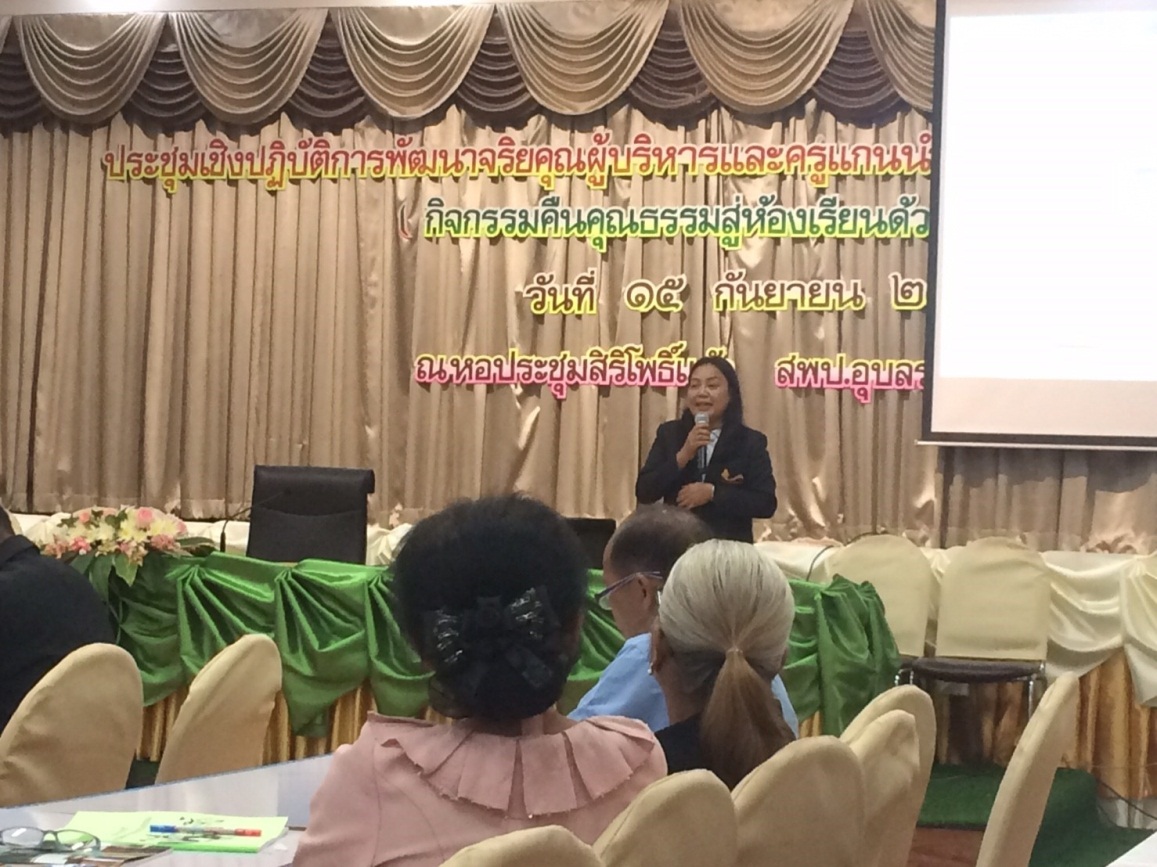 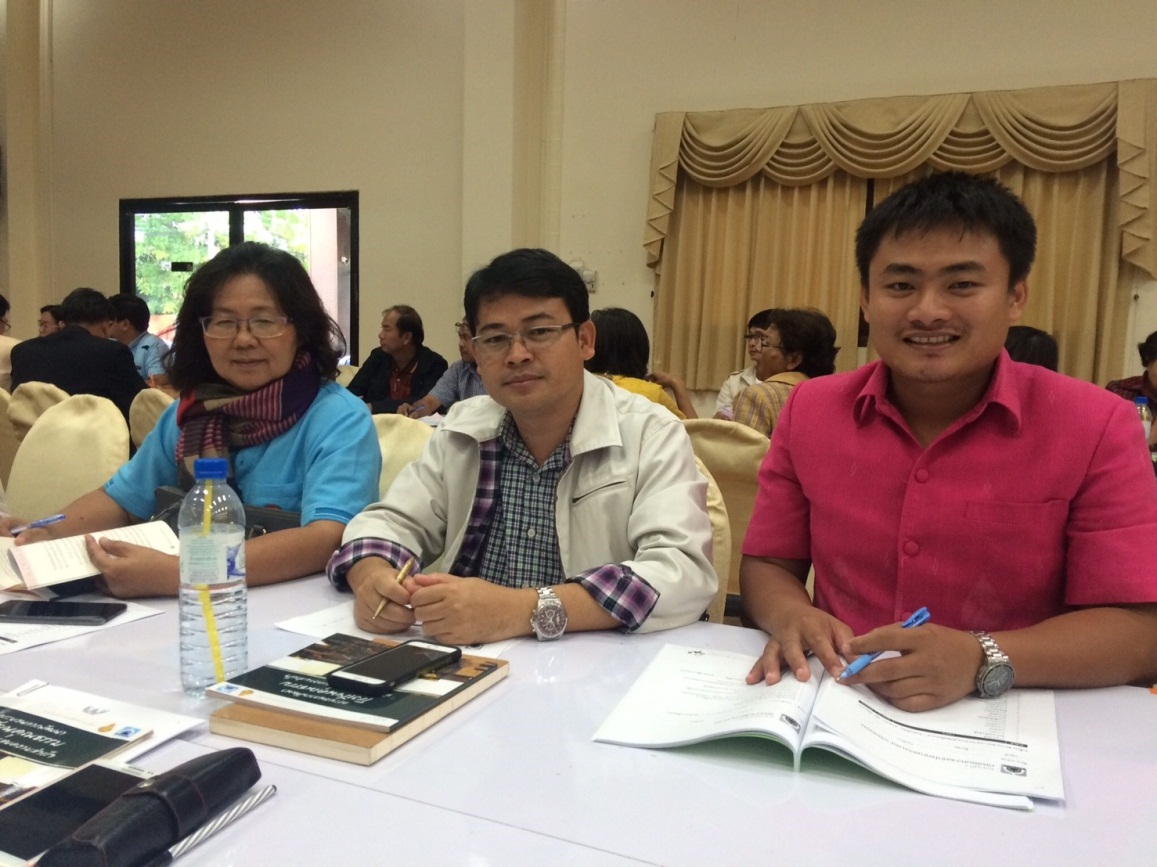 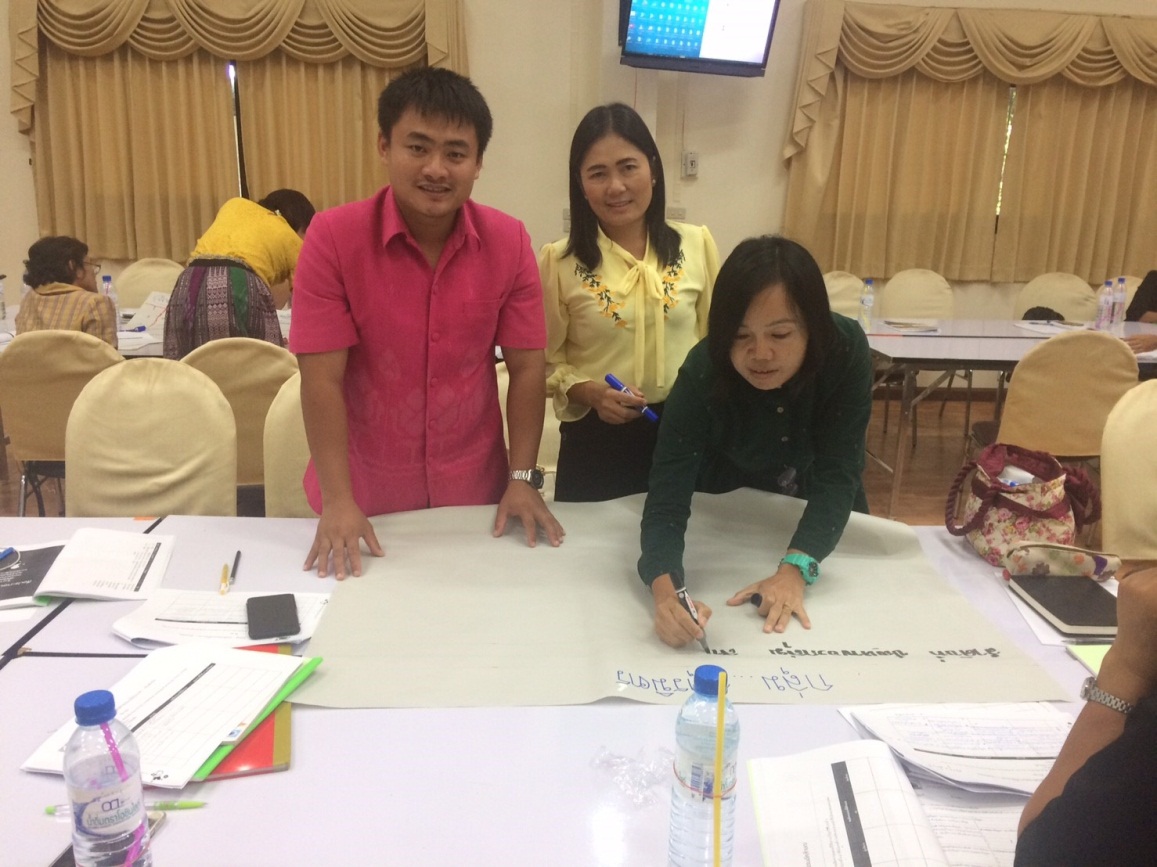 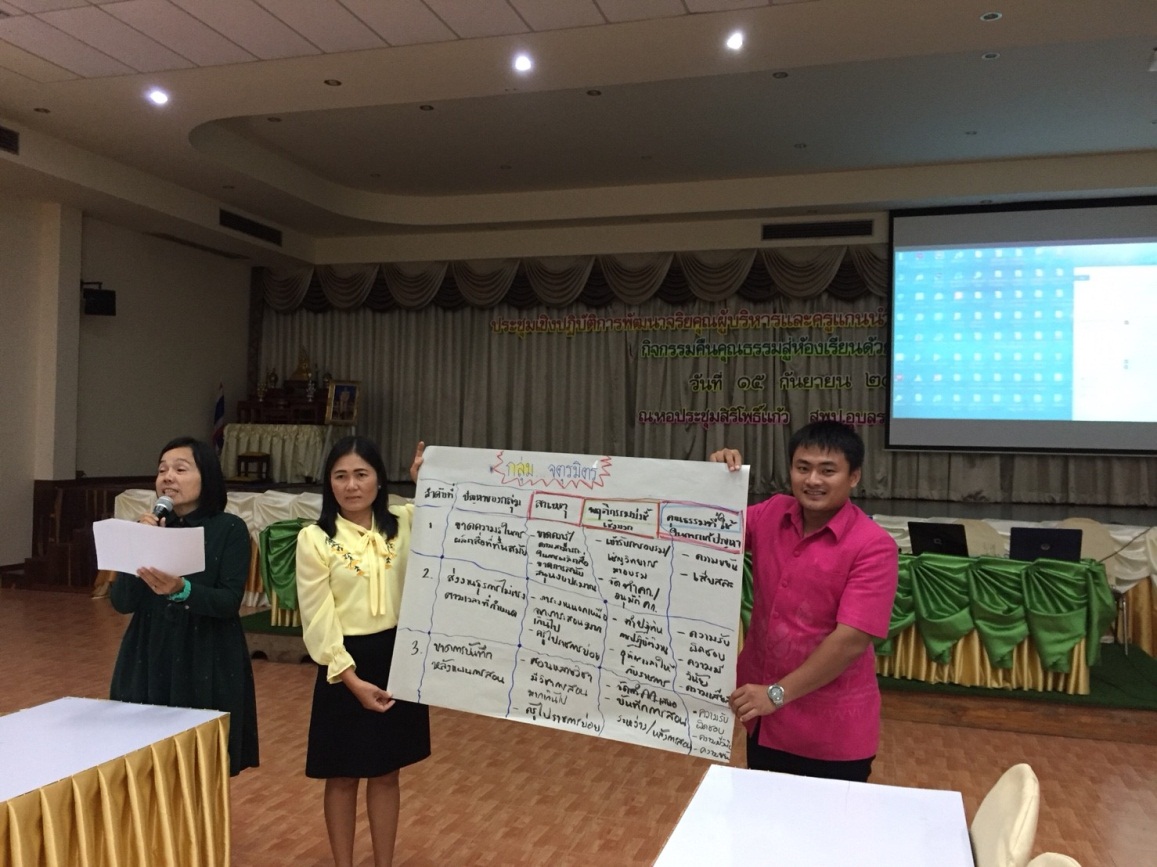 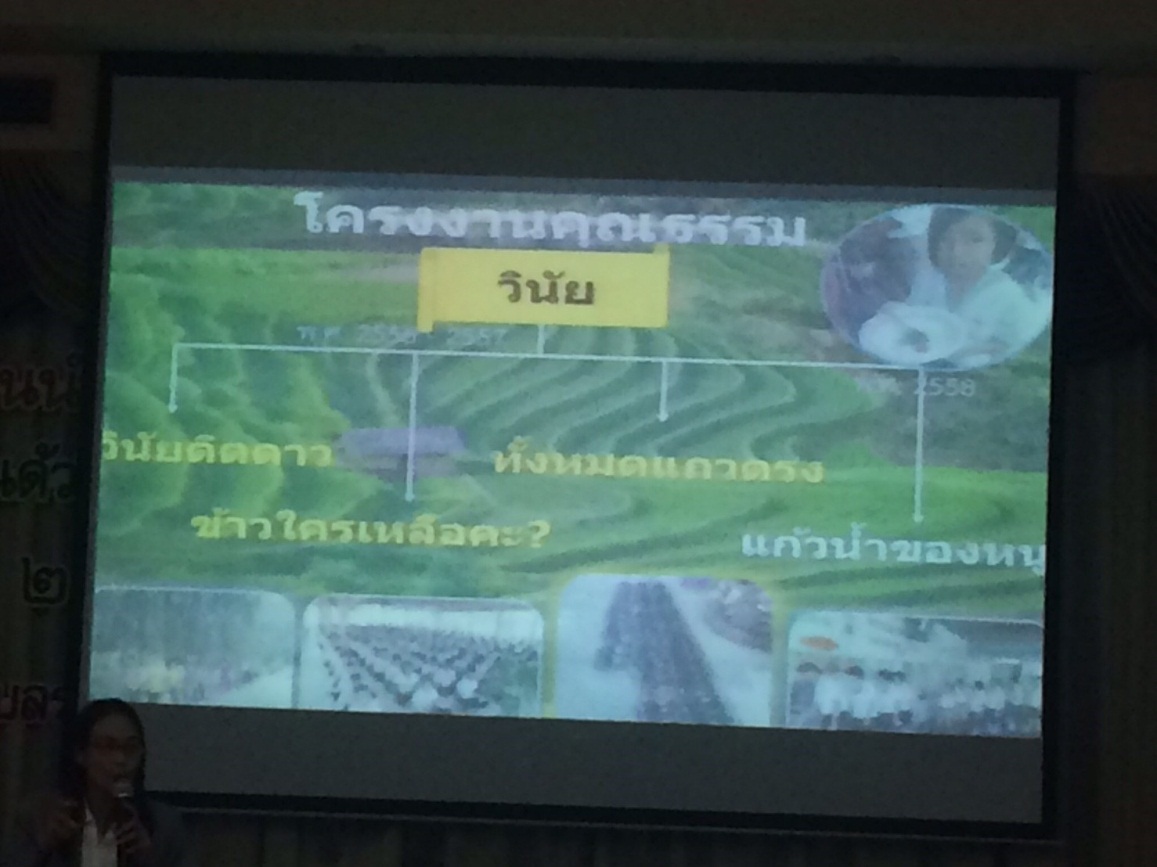 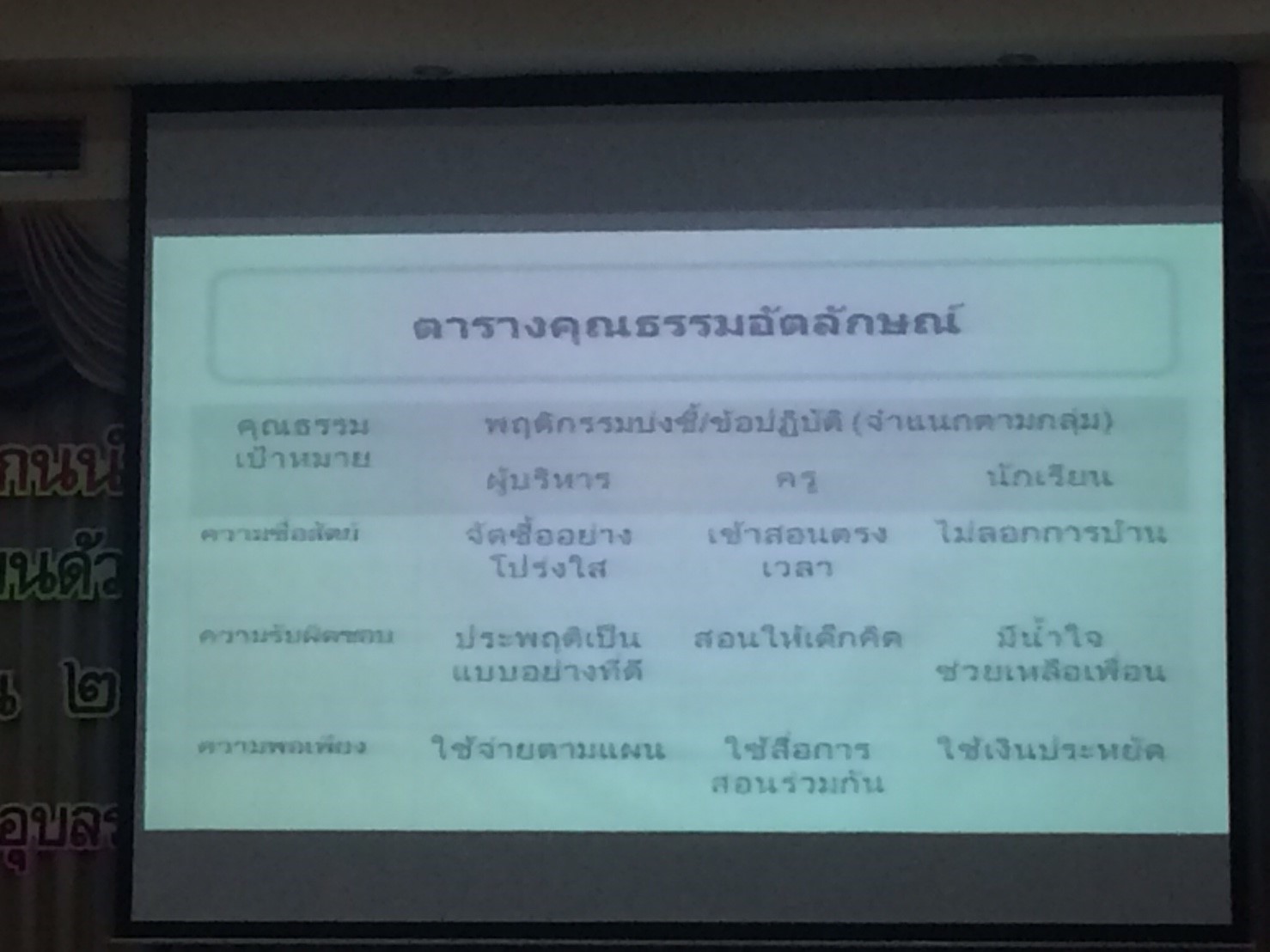 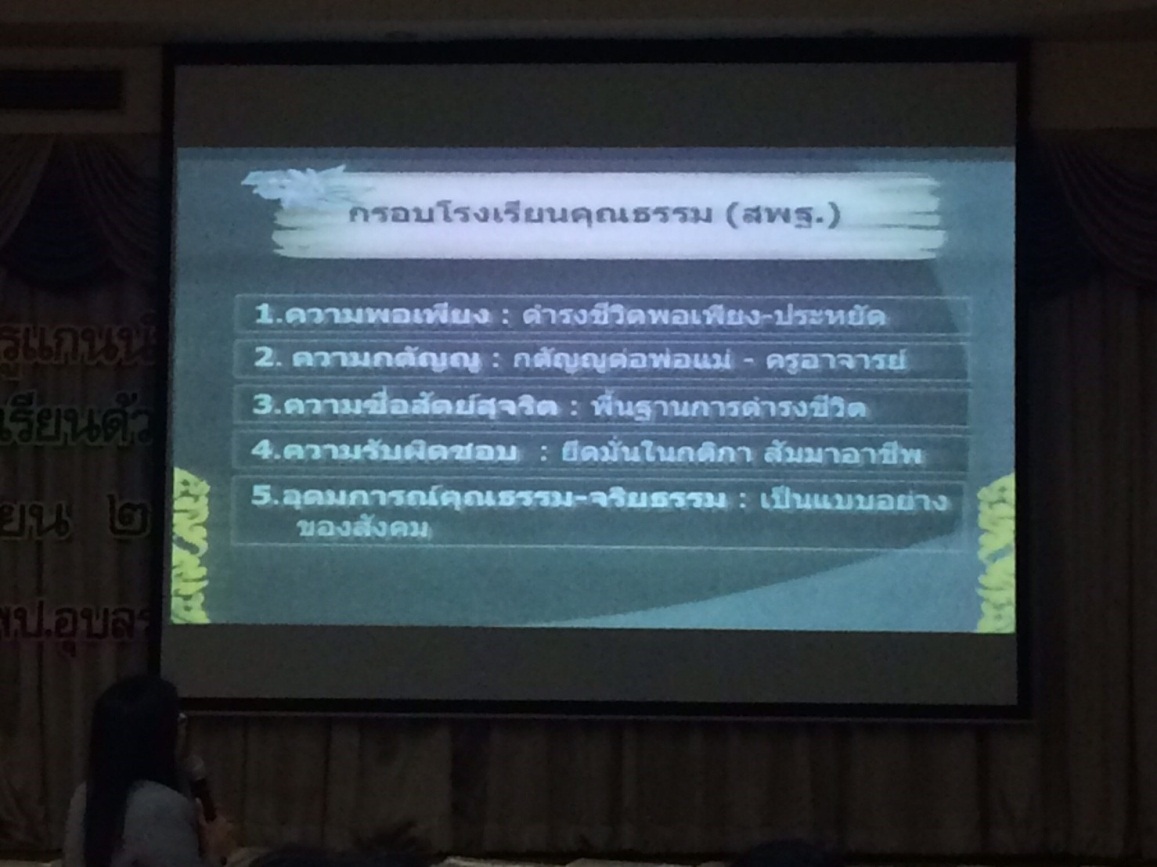 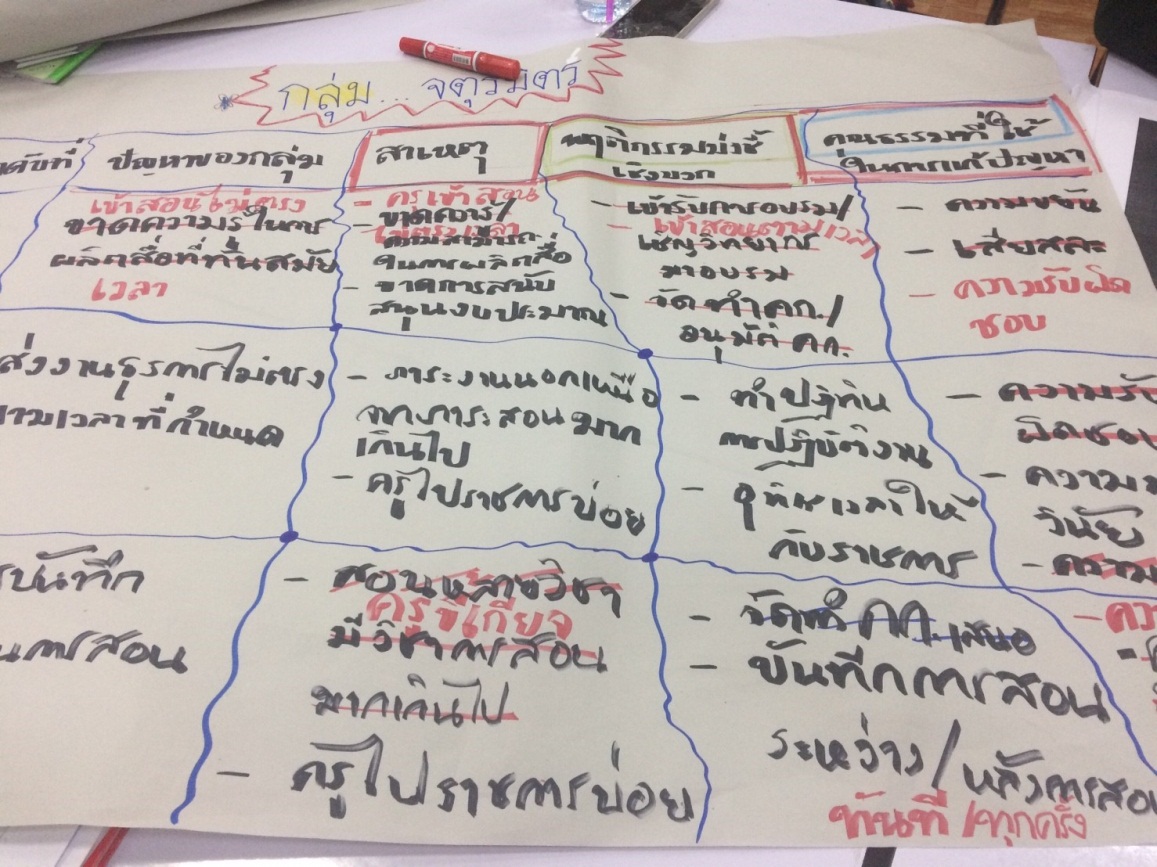 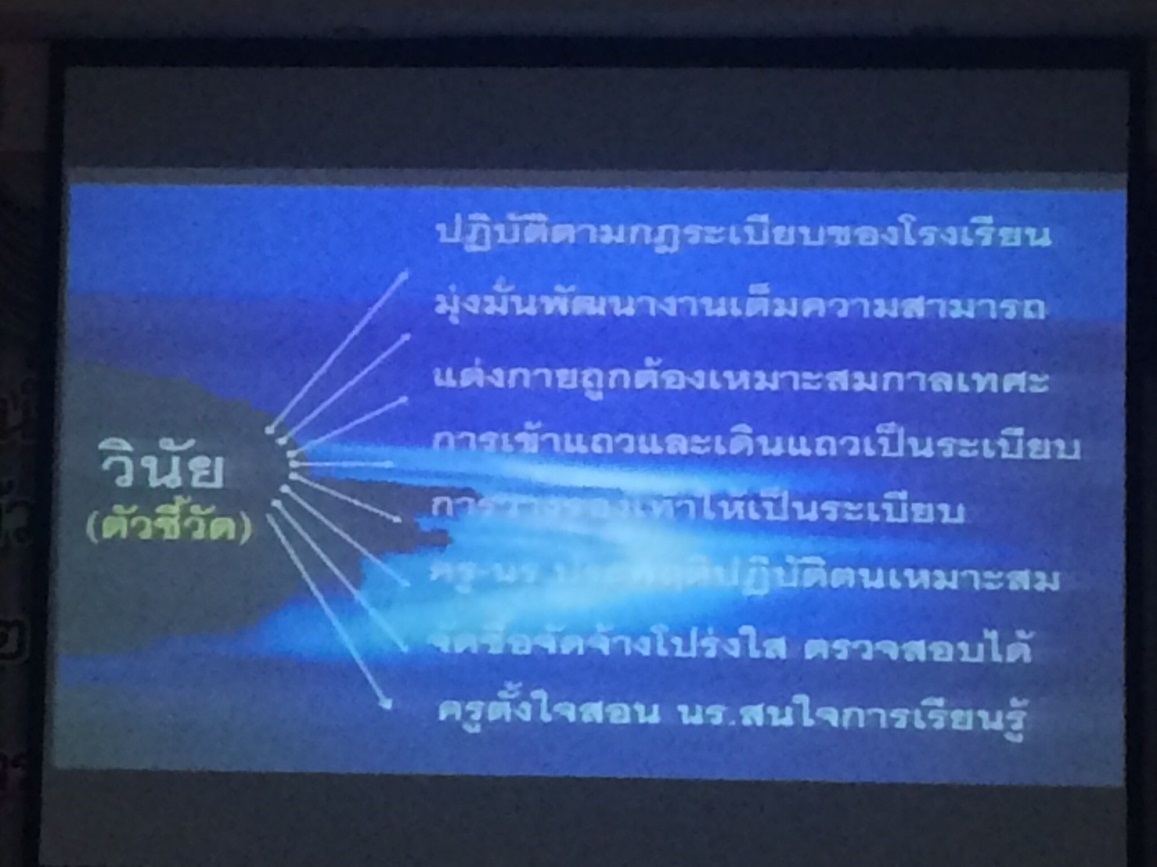 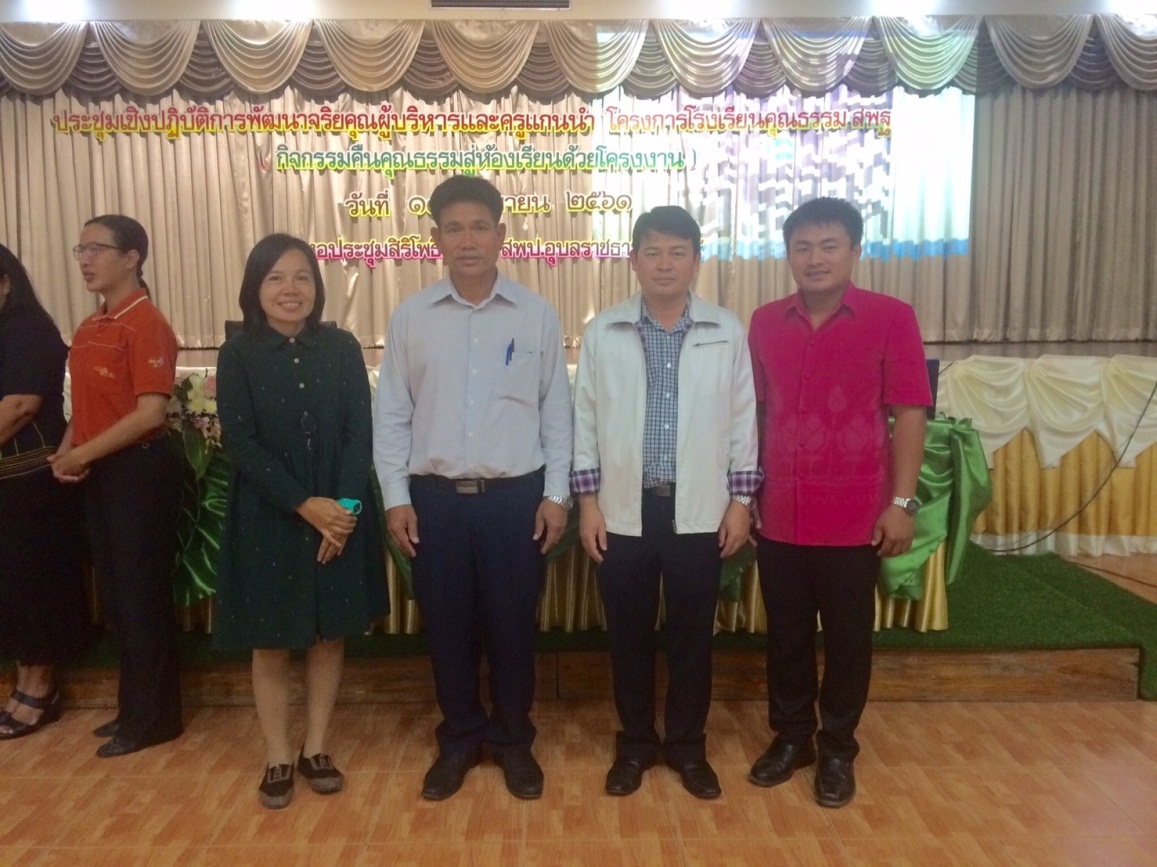 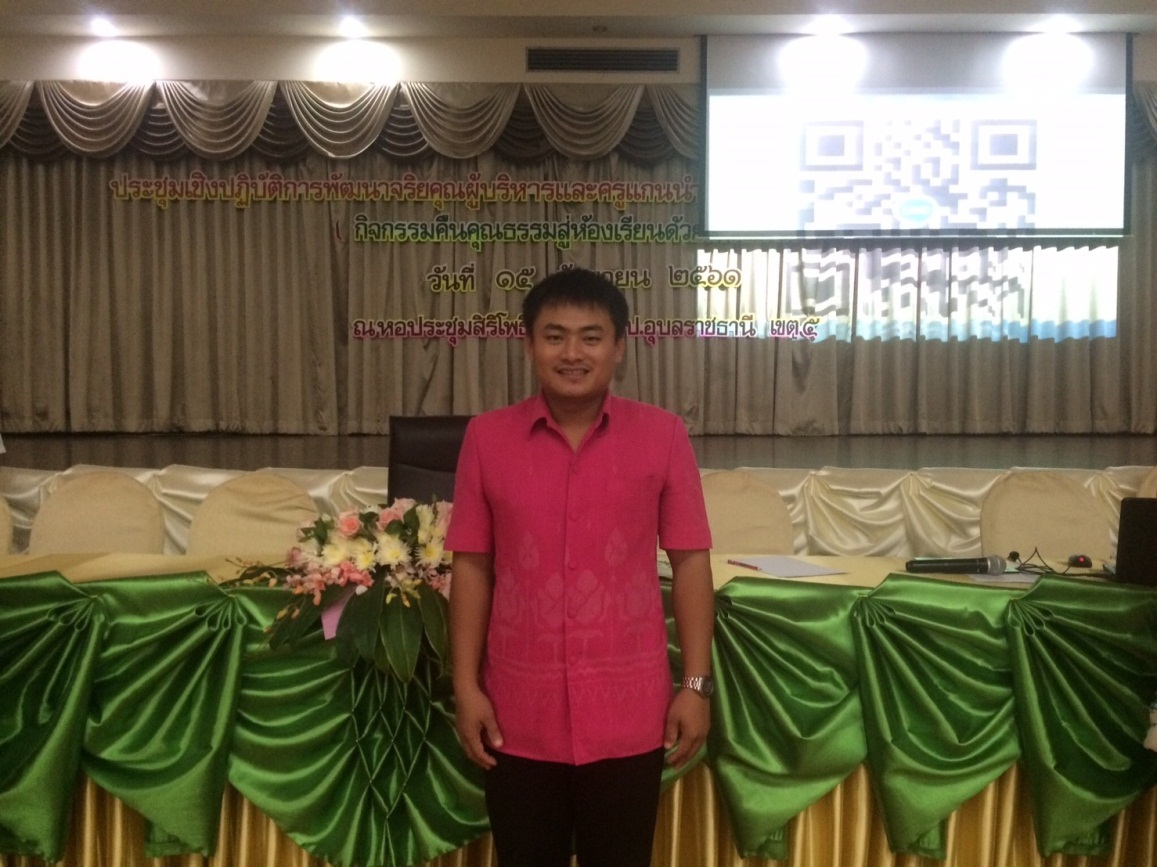 